SupplementTable S1. Summary of Ambulatory Visit Scoping Review for 3 KP Regions, 2016-June 2021.Table S2.  Summary of Ambulatory Visit Scoping Review: KPMAS Example.Table S3.  Summary of Scoping Review of KP HealthConnect™ Source Data Specification of Visit: KPMAS Example.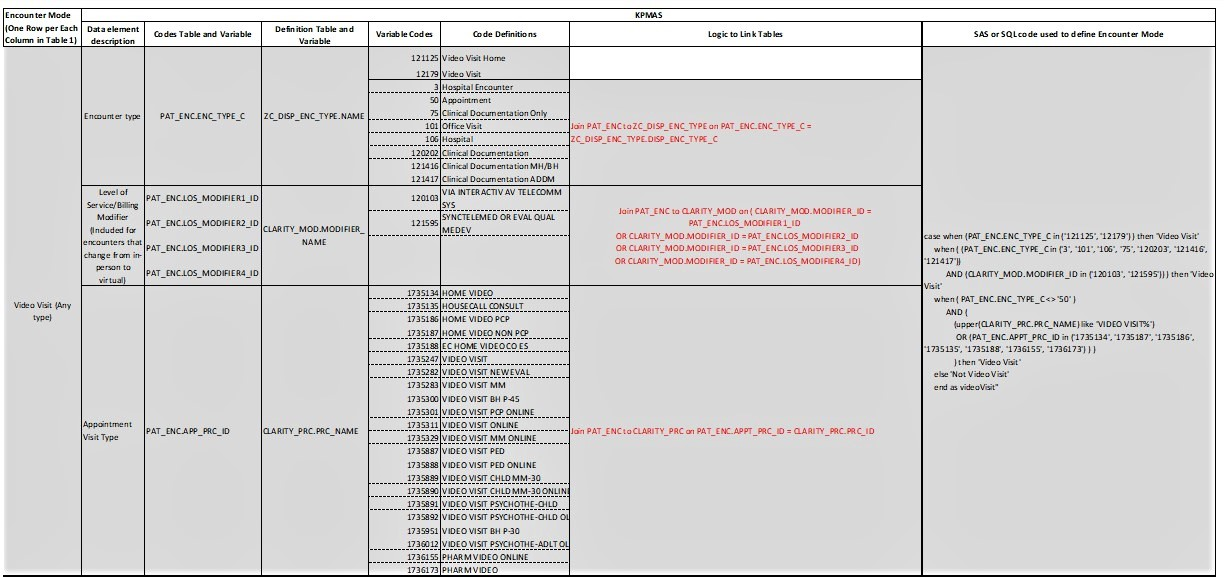 Table S4.  Key Decisions on Virtual Visit Common Data Model Details.Table S5.  Common Data Model:  Patient Attributes (VV_PATIENT_DEMOGRAPHICS).Record Format: One record for each KP member at least 19 years of age as of the first day of any month during the study period January 2016 through June 2021.Table S6. Common Data Model: Patient Comorbidities (VV_PAT_CHARLSON_COMORBIDITY).Record format: One record for each KP member per month of study eligibility.Table S7. Common Data Model: Datasets for Insurance Products and Deductibles/Copayments.Record Format: Multiple records for each KP member at least 19 years of age as of the first day of any month during the study period January 2016 through June 2021.Part 1, Insurance Products:  VV_INSUR_FLAGSPart 2, HMO vs. HDHP flag:  VV_HMO_VS_HDHPRecord format: Multiple records per patient with start and end dates for benefits from benefit table or enrollment table depending on KP site.Part 3, Deductible and Copayment Amounts (when applicable): VV_DEDUCTIBLE_COPAYRecord format: Multiple records per patient with start and end dates for benefits from benefit tableTable S8. Common Data Model: Dataset for Distance from KP Member Residence to Clinics (VV_PAT_CLINIC_DIST)Record Format: Transactional table containing the minimum distance for any address location for each patient to a clinic that provides at least one of Primary Care, Urgent Care, Behavioral Health, or Ob/Gyn services. The time granularity is at the monthly level – in other words, if the majority of a month is at a given address/clinic combination, the whole month will be assigned to that distance.   A new record is created when 1) a patient moves or 2) a closer clinic or department opens (or the closest clinic closes) offering the relevant services, thereby changing the minimum distance relative to the patient within a given month.  For Adult/Bonded Primary Care Clinic, the administratively bonded primary care clinic will be considered first.  Any periods of time that are not administratively bonded will default to the nearest adult primary care clinic.  Table S10.  Common Data Model: Dataset for Ancillary Service Orders and Fulfillments for Neck or Back Pain Encounters (VV_CONDITION_NB_PAIN)Record format: One record per neck or back pain encounter in the Encounters Dataset.Table S11.  Sample Sizes for Validation of Visit Mode and Diagnoses for Specific Conditions in the Common Data Model: KPMAS Example of the Sampling Framework.Table S11a. Validation of Visit Mode (Round 1).Table S11b. Validation of Visit Diagnosis (Round 2).NOTES:Validation was done only on datasets created in Year 1 of the study, which covered 2016-2019 visits.Encounter ModeNarrative DescriptionsNarrative DescriptionsNarrative DescriptionsEncounter ModeKPCOKPGAKPMASSynchronous secure chatA synchronous secure chat is interactive patient-provider messaging that is: 1) initiated via KP.org, AND 2) conducted via "Start a Chat Now".(KPCO only)(KPCO only)Phone visit: Adult primary care (APC)A scheduled telephone visit that has been booked by either the member or staff with a provider within in a department designated as Primary Care/Family Practice/Internal Medicine.A phone visit is a patient-provider encounter that is either primarily scheduled as a phone visit or may have been scheduled as a video visit but was completed as a phone visit because of technical issues.A scheduled telephone visit that has been booked by either the member or staff with a provider within in a department designated as Adult Internal/Family Medicine.Phone visit: Behavioral health(KPGA and KPMAS only)A phone visit is a patient-provider encounter that is either primarily scheduled as a phone visit or may have been scheduled as a video visit but was completed as a phone visit because of technical issues.A phone visit is a patient-provider encounter that may have been scheduled as a video visit but was completed as a phone visit because of technical issues.Video visit: Adult primary care (APC)(KPGA and KPMAS only)The provider (MD) typically schedules the video visit. Video visits can be scheduled through the call center, although many patients are calling in for an in-person visit and do not want to be converted to video. A video APC visit is any patient-provider encounter that is: 1) scheduled to occur via a KPMAS video link, AND 2) with a provider affiliated with a department designated as APC.Video visit: Behavioral health(KPGA and KPMAS only)This is a patient-provider encounter scheduled by the provider as a video visit. Patient must complete at least one in-person visit per year, and initial visit cannot be virtual. Patients with high acuity BH conditions are not candidates for virtual visits.A video behavioral health visit is any patient-provider encounter that is: 1) scheduled to occur via a KPMAS video link, AND 2) with a provider affiliated with a department designated as behavioral health.Virtual visit: Urgent CarePatient-initiated telephone visits (TAV), requesting first available provider. TBD if comparable to KPMAS House Calls program.(KPMAS only)Any video visit that is: 1) patient initiated via House Calls (KP.org), OR 2) transferred to House Calls by a KPMAS provider. In-person visit: Adult primary care (APC)Any face-to-face visit in a KPCO office clinic taking place in a department designated as Primary Care/Family Practice/Internal Medicine.An in-person APC visit is any patient-provider encounter that is: 1) scheduled to occur in a KPGA clinic, AND 2) with a provider affiliated with a department designated as APC.An in-person APC visit is any patient-provider encounter that is: 1) scheduled to occur in a KPMAS clinic, AND 2) with a provider affiliated with a department designated as APC.In-person visit: Behavioral healthAny face-to-face visit in a KPCO office clinic taking place in a department designated as Mental or Behavioral Health.An in-person behavioral health visit is any patient-provider encounter that is: 1) scheduled to occur in a KPGA MOB, AND 2) with a provider affiliated with department designated as behavioral health; In-person visits must be scheduled at least once/year for members who use virtual visits.An in-person behavioral health visit is any patient-provider encounter that is: 1) scheduled to occur in a KPMAS clinic, AND 2) with a provider affiliated with department designated as behavioral healthIn-person Urgent Care/CDU/ACCAny encounter taking place in one of four designated Urgent care locations within a KP clinic.  LoneTree, ACP, Westminster and Lakewood. Historically, clinics simply had extended office hours that were attributed to an Urgent Care department.   An in-person urgent care visit is any patient-provider encounter that: 1) occurs in a KPGA clinic, AND 2) is in a department designated as urgent care or advanced care center.An in-person urgent care visit is any patient-provider encounter that: 1) occurs in a KPMAS clinic, AND 2) is in a department designated as urgent care or clinical decision unit.KPMASKPMASKPMASKPMASKPMASKPMASKPMASSynchronous Virtual VisitSynchronous Virtual VisitSynchronous Virtual VisitSynchronous Virtual VisitSynchronous Virtual VisitIn-PersonIn-PersonSecure Chat
(KPCO only)Nurse Advice LinePhone VisitVideo Visit(KPMAS & KPGA only)Urgent CareClinic CareUrgent CareBrief DescriptionNot available in KPMASPhone line for triage of patient reported symptoms/clinical concernsScheduled phone appointmentScheduled video appointmentHouseCalls program: Video appointment with next available physician from dedicated team of emergency physicians for select presenting problems onlyPrimary or Specialty Care DepartmentUrgent Care/Clinical Decision Unit DepartmentHow initiated?Not available in KPMASMemberMember or ProviderMember or ProviderMemberMemberMember or ProviderWhat problems covered?Not available in KPMASAny – triageProviderdiscretion/variesProviderdiscretion/variesCough, Cold, flu, sinus; sore throat; pink eye; urinary issues; skin infection, rash, or insect bite; sleep problems; vaginal discharge; nausea, vomiting, diarrhea without abdominal pain; medication refills; seen within past 2 weeks and condition not improvedVariesVariesAcute or Follow-up?Not available in KPMASAcuteEitherEitherAcuteEitherEitherScheduled or spontaneous?Not available in KPMASSpontaneousScheduledScheduledSpontaneousScheduledScheduled or SpontaneousRegular provider or available provider?Not available in KPMASAvailable providerRegular provider (primary or specialty)Regular provider (primary or specialty)Available providerRegular provider (primary or specialty)Regular (primary or specialty) or availableCo-Pay?Not available in KPMASNoOnly if HSA-qualified deductible planOnly if HSA-qualified deductible planOnly if HSA-qualified deductible planYesYesIssue / ConcernAction / ResolutionInitiated versus completed visitRather than making an a priori decision about including or excluding a visit based on “being complete”, the Investigator and Programmer Teams decided to make this an attribute of a visit (e.g., completed, opened in error, cancelled, no show).  We envisioned this attribute to be potentially important in ancillary services analysis.  For example, interrupted visits or incomplete visits would be less likely to have associated ancillary services.  Including those visits in analyses might bias order rates by mode since our content experts noted in our initial scoping review that early in implementation, virtual visits were frequently incomplete due to technical issues that interrupted the connection between patient and provider.Attributing a primary diagnosis / reason for visitMultiple diagnosis codes might be associated with any ambulatory visit and can be entered and/or designated as the first listed, primary, or reason for visit.  Typically, if not so entered or designated, the diagnosis code represents a comorbid or complicating condition.  We preserved these coding designations as an attribute of the visit for potential sensitivity analysis if subsequently limiting to one of these 3 coding distinctions influenced the percentages of ancillary service orders or fulfillments associated with a visit.Diagnosis sets selected for study of ancillary services orders and order fulfillmentWe selected 4 diagnosis sets for focused study on ancillary services utilization, both for provider variation in ordering a service for diagnosis (e.g., diagnostic radiology exam, laboratory test) or treatment (e.g., prescribed medication) and variation in patient fulfillment of an order.   We initially identified four diagnosis sets for study since these conditions were common reasons patients present for care in primary care and behavioral health – which were the departments where implementation of VVs was initiated and most advanced.  These diagnosis sets were: neck or back pain (NBP), acute (upper) respiratory infection (ARI), urinary tract infection (UTI), and unipolar major depression (DEP).  The frequency of visits for these conditions and the large patient populations in our 3 study sites assured us that we would likely obtain representative samples of VVs and IPVs with adequate sample size for analysis.For each condition, an Investigator with content knowledge of the condition took the lead in developing an Excel file to define the diagnosis set.  Many resources were used to create an “all inclusive” master list of codes, primarily ICD-10 coding manuals, relevant published literature, and clinical practice guidelines.  Consultation with physicians helped resolve inclusion or exclusion of ICD-10 codes of uncertain relevance.  Excel files with the diagnosis codes and descriptions are available upon request. The goal was to define for each diagnosis set a cluster of related symptoms or diagnoses:•	NBP: cervical, thoracic, lumbar or sacroiliac pain, neck or back sprains/strains, disorders of the neck, spine, or sacroiliac region  •	ARI: nasopharyngitis, pharyngitis, sinusitis, laryngitis, bronchitis, influenza, otitis media, mastoiditis, strep throat, fever, throat pain, cough.•	UTI: urinary tract infection (upper, lower), bacteriuria, pyuria, urosepsis.•	DEP: major depressive disorder (unipolar, brief or recurrent).The same diagnosis master file was used for visit selection at each of the 3 KP Regions to identify, among all visits, which visit was associated with one of these 4 conditions.  Ultimately, for reasons noted in the Discussion, our study of ancillary services utilization excluded ARI, although we retained this identifier in the CDM.Selection of Ancillary Services Orders and Fulfillments Associated with a Diagnosis SetOur study of ancillary services utilization also included an analysis of orders at the time of a visit and fulfillment within 30 days.  The Investigator who took responsibility for developing the Excel file defining a diagnosis set took responsibility for developing Excel files defining ancillary service classes to be associated with the diagnosis set. •	NBP: neck or back X-ray, neck or back US/CT/MRI, non-narcotic analgesic, narcotic analgesic, skeletal muscle relaxant  •	ARI: sinus/upper chest x-ray, sinus/upper chest US/CT/MRI, rapid Strep test, any antibiotic, second-line antibiotic.•	UTI: urinalysis, urine culture, abdominal US/CT/MRI, any antibiotic, second-line antibiotic.•	DEP: mental health screener (e.g., GAD, PHQ2, PHQ9), antidepressant (any class)As with creation of the diagnosis sets, a range of resources were used to create an “all inclusive” master list of codes, primarily CPT-4 and HCPCS coding manuals, NDC master lists, relevant published literature, and clinical practice guidelines.  Consultation with physicians helped resolve inclusion or exclusion of ancillary services of uncertain relevance.  Excel files with the service codes and descriptions are available upon request.  The order to fulfillment sequence of events, and how a service might be coded in each step of the sequence at each KP site dictated development of the Excel files for study of ancillary service utilization.  The order to fulfillment process in prescribed medications best illustrates the challenges.  At the time of the visit (virtual or in-person), the physician orders a medication (e.g., 40 mg lisinopril for hypertension).  The order enters a HealthConnect™ dataset, and is identified by medication therapeutic class and subclass identifiers.  The order is transferred to the retail pharmacy system which uses NDC codes when the medication is dispensed (“sold”) to the patient.  Since the same service might be identified differently in the HealthConnect™ and pharmacy ancillary service systems, we created separately keyed medication order and dispensing master files for each diagnosis class.  Additionally, drug formularies differ across KP regions, so order and dispensing master files developed at one KP site had to be checked for completeness at the other KP sites.  In the end, the lack of a consistent 1:1 match for a service code between orders and fulfillments caused us to conduct service order and fulfillment matches by service class.  An additional linking issue occurred if a medication order for a visit might be contingent on a diagnostic service result.  For example, a medication order for a UTI antibiotic might occur several days after a UTI visit – contingent on a urine culture result for a urine culture ordered at the time of the VV or IPV.  For such delayed orders, and delayed opportunities for fulfillments, the services are not always linkable by encounter identifiers since the encounter is “closed”.   We adopted a workaround used in a previous study to link by patient and other service-related information.13Variable NameFormat Code StructureNotesVV_STUDY_IDCharacterM<site>nnnnnnnUnique patient ID assigned at random to be used for this study only. Site is one of ‘CO’, ‘GA’, or ‘MA’. May be shared between sites.DOBNumeric (Date) SAS Date value (MMDDYYYY.)Date of birth.  Select into the cohort only those KP members at least 19 years of age during the study period 2016-June 2021GenderCharacterF = FemaleM = MaleO = Other‘ ’ = Unknown / MissingSEX_ADMIN from the VDW Demographics tableRaceCharacter1 = Black/African American2 = White / Caucasian3 = Asian 4 = Other5 = UnknownSourced from RACE1-RACE5 in the VDW Demographics table.  We prioritized categories using the following order:-- If any of Race1-Race5 are Black then = 1-- Else if any of Race1-Race5 are Asian then = 3-- Else if any of Race1-Race5 are Other then = 4-- Else if any of Race1-Race5 are White then = 2Else = 5Hispanic_EthnicityCharacterY = YesN = NoU / blank = Unknown Sourced from the Hispanic variable in the VDW Demographics table. Study_Entry_DateNumeric (Date)SAS Date ValueMaximum value of either:
1. The member’s first KP health plan enrollment date,2. The first day of the month after their 19th birthday, or 3. The study start date (01/01/2016)Study_Censor_DateNumeric (Date)SAS Date ValueMinimum value of either:The member’s last KP health plan disenrollment date,Member’s death date, orThe study end date (12/31/2019)RX_MailOrderNumeric (Date)SAS Date ValueDate of the first known mail order medication fill (dispensing) for this patient. If prior to 1/1/2016, then use 1/1/2016.If no evidence of mail order medication fill, then leave blank.ADI2016-ADI2019NumericNational percentile rank ranging from 0 to 100 (higher value is greater deprivation)Area deprivation index (ADI) is an area-based measure of socioeconomic deprivation. We used the 2018 ADI values based on a 5 year average of census data from 2014-2018. Use the VDW Census Location table to identify each member’s residential location start date, end date, and FIPS code.  If they have more than one residential location in a year, use the “first” (i.e., closest to 1/1/YYYY) in each of the study years.  Link the FIPS code to the ADI table at the block group level. If no block group level code is available but a census tract level code is available for a residence, we link the census tract to the median ADI value among all block groups within that census tract.Variable NameFormat Code StructureNotesVV_STUDY_IDCharacterM<site>nnnnnnnUnique patient ID assigned at random to be used for this study only. Site is one of ‘CO’, ‘GA’, or ‘MA’. May be shared between sites.IndexMonthNumeric1 = January 2016 through66 = June 2021Numeric representation of the month during the study period. Charlson Comorbidity Index is computed over the 365 days prior to the first day of this month, for each month that the member is eligible for the study. Summary_Charlson_ScoreNumericUses the standard VDW Charlson macro.Compute the Charlson summary score and individual comorbidity flags (below) according to any diagnosis or procedure codes for any encounters classified to ambulatory visits, urgent/emergency department visits (including clinical decision units), and acute medical/surgical hospital admissions.The Charlson summary score and individual comorbidity flags on the 365 days preceding the 1st day of the IndexMonth.  For 2016 eligible patients, the 12-month period extends into 2015, so the Charlson score will need to be based on ICD9 and ICD10 codes.MINumeric1 = Patient had myocardial infarction (MI) DX in the 365 day period prior to IndexMonth0 = Patient did not have MI DX in the 365 day period prior to IndexMonthIndividual MI comorbidity flag as named in the Charlson VDW standard macroCHDNumeric1 = Patient had congestive heart disease (CHD) DX in the 365 day period prior to IndexMonth0 = Patient did not have CHD DX in the 365 day period prior to IndexMonthIndividual CHD comorbidity flag as named in the Charlson VDW standard macroPVDNumeric1 = Patient had peripheral vascular disorder (PVD) DX or indicative procedure in the 365 day period prior to IndexMonth0 = Patient did not have PVD DX or indicative procedure in the 365 day period prior to IndexMonthIndividual PVD comorbidity flag as named in the Charlson VDW standard macroCVDNumeric1 = Patient had cerebrovascular disease (CVD) DX in the 365 day period prior to IndexMonth0 = Patient did not have CVD DX in the 365 day period prior to IndexMonthIndividual CVD comorbidity flag as named in the Charlson VDW standard macroDEMNumeric1 = Patient had dementia DX in the 365 day period prior to IndexMonth0 = Patient did not have dementia DX in the 365 day period prior to IndexMonthIndividual DEM comorbidity flag as named in the Charlson VDW standard macroCPDNumeric1 = Patient had chronic pulmonary disease (CPD) DX in the 365 day period prior to IndexMonth0 = Patient did not have CPD DX in the 365 day period prior to IndexMonthIndividual CPD comorbidity flag as named in the Charlson VDW standard macroRHDNumeric1 = Patient had rheumatologic disease (RHD) DX in the 365 day period prior to IndexMonth0 = Patient did not have RHD DX in the 365 day period prior to IndexMonthIndividual RHD comorbidity flag as named in the Charlson VDW standard macroPUDNumeric1 = Patient had peptic ulcer disease (PUD) DX in the 365 day period prior to IndexMonth0 = Patient did not have PUD DX in the 365 day period prior to IndexMonthIndividual PUD comorbidity flag as named in the Charlson VDW standard macroMLIVDNumeric1 = Patient had mild liver disease (MLIVD) DX in the 365 day period prior to IndexMonth0 = Patient did not have MLIVD DX in the 365 day period prior to IndexMonthIndividual MLIVD comorbidity flag as named in the Charlson VDW standard macroDIABNumeric1 = Patient had diabetes DX in the 365 day period prior to IndexMonth0 = Patient did not have diabetes DX in the 365 day period prior to IndexMonthIndividual DIAB comorbidity flag as named in the Charlson VDW standard macroDIABCNumeric1 = Patient had diabetes with chronic complications (DIABC) DX in the 365 day period prior to IndexMonth0 = Patient did not have DIABC DX in the 365 day period prior to IndexMonthIndividual DIABC comorbidity flag as named in the Charlson VDW standard macroPLEGIANumeric1 = Patient had hemiplegia or paraplegia (PLEGIA) DX in the 365 day period prior to IndexMonth0 = Patient did not have PLEGIA DX in the 365 day period prior to IndexMonthIndividual PLEGIA comorbidity flag as named in the Charlson VDW standard macroRENNumeric1 = Patient had renal disease DX in the 365 day period prior to IndexMonth0 = Patient did not have renal disease DX in the 365 day period prior to IndexMonthIndividual REN comorbidity flag as named in the Charlson VDW standard macroMALIGNNumeric1 = Patient had malignancy, including leukemia and lymphoma (MALIGN) DX in the 365 day period prior to IndexMonth0 = Patient did not have MALIGN DX in the 365 day period prior to IndexMonthIndividual MALIGN comorbidity flag as named in the Charlson VDW standard macroSLIVDNumeric1 = Patient had moderate or severe liver disease (SLIVD) DX in the 365 day period prior to IndexMonth0 = Patient did not have SLIVD DX in the 365 day period prior to IndexMonthIndividual SLIVD comorbidity flag as named in the Charlson VDW standard macroMSTNumeric1 = Patient had metastatic or solid tumor (MST) DX in the 365 day period prior to IndexMonth0 = Patient did not have MST DX in the 365 day period prior to IndexMonthIndividual MST comorbidity flag as named in the Charlson VDW standard macroAIDSNumeric1 = Patient had AIDS DX in the 365 day period prior to IndexMonth0 = Patient did not have AIDS DX in the 365 day period prior to IndexMonthIndividual AIDS comorbidity flag as named in the Charlson VDW standard macroNoVisitFlagNumeric1 = No utilization during the 365 days preceding the first day of the IndexMonth 0 = At least one visit during the 365 days preceding the first day of the IndexMonthIndividual flag from the Charlson VDW standard macro indicating whether the member had any utilization in the 365 days preceding the first day of the IndexMonthVariable NameFormat Code StructureNotesVV_STUDY_IDCharacterM<site>nnnnnnnUnique patient ID assigned at random to be used for this study only. Site is one of ‘CO’, ‘GA’, or ‘MA’. May be shared between sites.Study_entry_dateNumeric (Date)SAS Date value (MMDDYYYY.)From Set 1: VV_PATIENT_DEMOGRAPHICSStudy_censor_dateNumeric (Date)SAS Date value (MMDDYYYY.)From Set 1: VV_PATIENT_DEMOGRAPHICSEnr_startNumeric (Date)SAS Date value (MMDDYYYY.)Start of enrollment segment from VDW enrollmentEnr_endNumeric (Date)SAS Date value (MMDDYYYY.)End of enrollment segment from VDW enrollmentIns_Medicare_nNumericY, E – recoded to 1All other values recoded to 0Derive from Ins_medicare field from VDW enrollmentIns_Medicaid_nNumericY, E - recoded to 1All other values recoded to 0Derive from Ins_medicaid field from VDW enrollmentIns_commerical_nNumericY, E – recoded to 1All other values recoded to 0Derive from ins_commercial field in VDW enrollmentIns_selffunded_nNumericY, E – recoded to 1All other values recoded to 0Derive from ins_selffunded field in VDW enrollmentIns_other_nNumericY, E – recoded to 1All other values recoded to 0Derive from ins_other field in VDW enrollmentCesr_ins_aca_nNumericY, E – recoded to 1All other values recoded to 0Derive from cesr_ins_aca variable in VDW enrollmentVariable NameFormat Code StructureNotesVV_STUDY_IDCharacterM<site>nnnnnnnUnique patient ID assigned at random to be used for this study only. Site is one of ‘CO’, ‘GA’, or ‘MA’. May be shared between sites.Study_entry_dateNumeric (Date)SAS Date value (MMDDYYYY.)From Set 1: VV_PATIENT_DEMOGRAPHICSStudy_censor_dateNumeric (Date)SAS Date value (MMDDYYYY.)From Set 1: VV_PATIENT_DEMOGRAPHICSBenefit_start_date *will be enr_start if using VDW enrollmentNumeric (Date)SAS Date value (MMDDYYYY.)Benefit start date from CESR benefit member tableStart date applicable to benefit characteristicsBenefit_end_date *will be enr_end if using VDW enrollmentNumeric (Date)SAS Date value (MMDDYYYY.)Benefit end date from CESR benefit member tableEnd date applicable to benefit characteristicsHmo_vs_hdhpNumeric1 if health maintenance organization (HMO), 0 if high deductible health plan (HDHP).  Derive from merging CESR VDW benefit member table to CESR VDW benefit tier on plan_id.  Then categorize benefit_program_desc (from benefit tier) into this dichotomy, if possible.  If not, then assign a null value.Will require sites to manually review text descriptions to categorize benefit program descriptions into this dichotomous split.  This will be the key variable needed from the benefits table.  If you are comfortable doing this from VDW enrollment, then this variable could go into the part I table VV_INSUR_FLAGS .Variable NameFormat Code StructureNotesVV_STUDY_IDCharacterM<site>nnnnnnnUnique patient ID assigned at random to be used for this study only. Site is one of ‘CO’, ‘GA’, or ‘MA’. May be shared between sites.Study_entry_dateNumeric (Date)SAS Date value (MMDDYYYY.)From Set 1: VV_PATIENT_DEMOGRAPHICSStudy_censor_dateNumeric (Date)SAS Date value (MMDDYYYY.)From Set 1: VV_PATIENT_DEMOGRAPHICSBenefit_start_dateNumeric (Date)SAS Date value (MMDDYYYY.)Benefit start date from CESR benefit member tableStart date applicable to benefit characteristicsBenefit_end_dateNumeric (Date)SAS Date value (MMDDYYYY.)Benefit end date from CESR benefit member tableEnd date applicable to benefit characteristicsIndv_deductibleNumericJoin/merge CESR VDW benefit member table to CESR VDW benefit choice table by plan_id (in each table) and ded_ind from CESR VDW benefits to benefit_choice from the CESR VDW benefit choice table.  Further, benefit_type from benefit choice table must have the value ‘DED_IND’.  Then take dollar_amt_in_network as your raw value.  If hmo_vs_hdhp is 1, then recode to null.Requires CESR VDW benefit member and benefit choice tables.Family_deductibleNumericJoin/merge CESR VDW benefit member table to CESR VDW benefit choice table by plan_id (in each table) and ded_fam from CESR VDW benefits to benefit_choice from the CESR VDW benefit choice table.  Further, benefit_type from benefit choice table must have the value ‘DED_FAM’.  Then take dollar_amt_in_network as your raw value.  If hmo_vs_hdhp is 1, then recode to null.Requires CESR VDW benefit member and benefit choice tables.Outpatient_copayNumericJoin/merge CESR VDW benefit member table to CESR VDW benefit choice table by plan_id (in each table) and ov from CESR VDW benefits to benefit_choice from the CESR VDW benefit choice table.  Further, benefit_type from benefit choice table must have the value ‘OV’.  Then take dollar_amt_in_network as your raw value.Requires CESR VDW benefit member and benefit choice tables.Outpatient_sp_copayNumericJoin/merge CESR VDW benefit member table to CESR VDW benefit choice table by plan_id (in each table) and ov_sp from CESR VDW benefits to benefit_choice from the CESR VDW benefit choice table.  Further, benefit_type from benefit choice table must have the value ‘OV_SP’.  Then take dollar_amt_in_network as your raw value.Requires CESR VDW benefit member and benefit choice tables.ER_copayNumericJoin/merge CESR VDW benefit member table to CESR VDW benefit choice table by plan_id (in each table) and er from CESR VDW benefits to benefit_choice from the CESR VDW benefit choice table.  Further, benefit_type from benefit choice table must have the value ‘ER’.  Then take dollar_amt_in_network as your raw value.Requires CESR VDW benefit member and benefit choice tables.Variable NameFormat Code StructureNotesVV_STUDY_IDCharacterM<site>NNNNNNNUnique patient ID assigned at random to be used for this study only. Site is one of ‘CO’, ‘GA’, or ‘MA’. May be shared between sites.DEPTCharacterA – Adult Primary CareB – Behavioral HealthU – Urgent CareO – Obstetrics/GynecologyDepartment indicatorSTART_DATENumeric (Date)SAS Date valueStart date of address/facility/department combination with the minimum distanceEND_DATENumeric (Date)SAS Date valueEnd date of address/facility/department combination with the minimum distanceDISTANCE_TO_CLINICNumericDecimal Value (e.g. 3.12)Distance (in miles) between patient address and closest clinic/department combination or bonded primary care clinic. PHI_FACILITYCharacterVaries by siteFacility_code - to remain at site.  PCC_FLAG_YNCharY – Indicates that this adult primary care clinic is the member’s bonded primary care clinicN – Indicates that this is the closest adult primary care clinic, because the member is not bonded to any adult primary care clinic at this timeNull – Not applicable because this row does not indicate an adult primary care departmentThis value will be null for all dept values other than ‘A’.  It indicates that the clinic distance is for the bonded Primary care clinic for the patient.    Table S9. Common Data Model: Dataset for Encounter Attributes (VV_ENC_ATTRIB)Record Format: One record for each encounter for every KP member at least 19 years of age as of the first day of any month during the study period January 2016 through June 2021.Table S9. Common Data Model: Dataset for Encounter Attributes (VV_ENC_ATTRIB)Record Format: One record for each encounter for every KP member at least 19 years of age as of the first day of any month during the study period January 2016 through June 2021.Table S9. Common Data Model: Dataset for Encounter Attributes (VV_ENC_ATTRIB)Record Format: One record for each encounter for every KP member at least 19 years of age as of the first day of any month during the study period January 2016 through June 2021.Table S9. Common Data Model: Dataset for Encounter Attributes (VV_ENC_ATTRIB)Record Format: One record for each encounter for every KP member at least 19 years of age as of the first day of any month during the study period January 2016 through June 2021.Table S9. Common Data Model: Dataset for Encounter Attributes (VV_ENC_ATTRIB)Record Format: One record for each encounter for every KP member at least 19 years of age as of the first day of any month during the study period January 2016 through June 2021.Table S9. Common Data Model: Dataset for Encounter Attributes (VV_ENC_ATTRIB)Record Format: One record for each encounter for every KP member at least 19 years of age as of the first day of any month during the study period January 2016 through June 2021.Table S9. Common Data Model: Dataset for Encounter Attributes (VV_ENC_ATTRIB)Record Format: One record for each encounter for every KP member at least 19 years of age as of the first day of any month during the study period January 2016 through June 2021.VV_NameUCDA Field NameFormatDescriptionSource FieldBusiness RulesCommentsVV_STUDY_IDcharacter(10)Patient ID generated for studyUnique code to consist of prefix 'M' for member, then 2 characters for study site (MA, CO, GA), then 7 digits for each patient in 2016-June 2021. Example: MCO0123456. Unique patient ID assigned at random to be used for this study only. May be shared between sites.VV_ENC_IDcharacter(11)Encounter ID generated for studyUnique appointment/visit identifier that links encounter attributes table to encounters table. Code to consist of prefix 'E' for encounter, then 2 characters for study site (MA, CO, GA), then 8 digits for each encounter in 2016-June 2021. Example: EGA01234567. Create VV_ENC_ID and PHI_PAT_ENC_CSN_ID crosswalk using Encounters data set. Do not share cross-walk outside of region. PHI_PAT_ENC_CSN_IDPAT_ENC_CSN_IDnumber(any)Clarity encounter IDPAT_ENC.PAT_ENC_CSN_IDPAT_ENC.PAT_ENC_CSN_IDPHI.  Stays at study site. Use UCDA code.VV_ENC_CATcharacter(25)Visit category from Virtual Visits logic tables.Possible values include: chat in_person_APC in_person_BH in_person_urg nurse_advice_call sched_phone_APC sched_phone_BH sched_phone_TAV video_APC video_BH video_housecallsVisit category from Virtual Visits logic tables.Possible values include: chat in_person_APC in_person_BH in_person_urg nurse_advice_call sched_phone_APC sched_phone_BH sched_phone_TAV video_APC video_BH video_housecallsVisit category from Virtual Visits logic tables.Possible values include: chat in_person_APC in_person_BH in_person_urg nurse_advice_call sched_phone_APC sched_phone_BH sched_phone_TAV video_APC video_BH video_housecallsDefinition taken from encounters table. Encounters table was determined to be redundant if we move VV_ENC_CAT and VV_APPT_CAT to encounters attributes table.KPCO is not participating in Video encounters or nurse_advice_call analysesVV_APPT_CATcharacter(25)Scheduled appointment category. Possible values are the same as VV_ENC_CAT. Actual values need not match VV_ENC_CAT when scheduled appointment type does not match actual visit type. Scheduled appointment category. Possible values are the same as VV_ENC_CAT. Actual values need not match VV_ENC_CAT when scheduled appointment type does not match actual visit type. Scheduled appointment category. Possible values are the same as VV_ENC_CAT. Actual values need not match VV_ENC_CAT when scheduled appointment type does not match actual visit type. Definition taken from encounters table. Encounters table was determined to be redundant if we move VV_ENC_CAT and VV_APPT_CAT to encounters attributes tableAPPT_MADE_DATEAPPT_MADE_DTdateDate at which the appointment was originally madeCOALESCE(datepart(PAT_ENC_ES_AUD_ACT.ES_AUDIT_TIME), datepart(PAT_ENC.APPT_MADE_DATE))Join PAT_ENC to PAT_ENC_ES_AUD_ACT on PAT_ENC.PAT_ENC_CSN_ID= PAT_ENC_ES_AUD_ACT.PAT_ENC_CSN_ID and PAT_ENC_ES_AUD_ACT.LINE=1Join PAT_ENC to PAT_ENC_ES_AUD_ACT on PAT_ENC.PAT_ENC_CSN_ID= PAT_ENC_ES_AUD_ACT.PAT_ENC_CSN_ID and PAT_ENC_ES_AUD_ACT.LINE=1APPT_DATEAPPT_TIMEdateDate the appointment is scheduled to take placedatepart(PAT_ENC.APPT_TIME)datepart(PAT_ENC.APPT_TIME)Use UCDA codeAPPT_REASONREASON_VISIT_NAMEcharacter(254)Name of first reason for appointment/visit/call associated with the encounterCL_RSN_FOR_VISIT.REASON_VISIT_NAMEJoin PAT_ENC to PAT_ENC_RSN_VISIT on PAT_ENC.PAT_ENC_CSN_ID=PAT_ENC_RSN_VISIT.PAT_ENC_CSN_ID and PAT_ENC_RSN_VISIT.LINE=1; join PAT_ENC_RSN_VISIT to CL_RSN_FOR_VISIT on PAT_ENC_RSN_VISIT.ENC_REASON_ID=CL_RSN_FOR_VISIT.REASON_VISIT_IDWe want to distinguish reason for the appointment -- initial patient request for care -- from the reason for the encounter.  We choose the first Reason For Visit to try to capture this, but some encounters may not have a reason for visit until the encounter occurs. For example, synchronous chats (which occur without an appointment) will not have a reason for visit until the visit occurs. APPT_STATUSSTATUScharacter(9)Derived status for the encounter.  Values are 'Complete', 'No Show', 'Cancelled'derivedUse UCDA code.  Derived status for the encounter.  Values are 'Complete', 'No Show', 'Cancelled'APPT_CANCEL_DATEAPPT_CANCEL_DATEdateThe date the appointment was canceled (or in some cases, rescheduled). If the appointment was not canceled, this value is null. datepart(PAT_ENC.APPT_CANCEL_DATE)PAT_ENC.APPT_CANCEL_DATEIn future analyses, consider omitting encounters that were canceled long enough before they actually took place. If the appointment time was re-booked to another patient, the canceled appointment would account for minimal time or resource usage. PRC_NAMEPRC_NAMEcharacter(200)Full visit type nameCLARITY_PRC.PRC_NAMEJoin PAT_ENC to CLARITY_PRC on PAT_ENC.APPT_PRC_ID=CLARITY_PRC.PRC_IDVisit type is sometimes referred to as appointment type or appointment PRC.  These values are region-specific (each value applies to one region only)VISIT_DATECONTACT_DATEdate Date the encounter took placedatepart(PAT_ENC.CONTACT_DATE)datepart(PAT_ENC.CONTACT_DATE)Use UCDA codeVV_PROV_IDcharacter(8)Provider ID generated for this studyUnique code to consist of prefix 'P' for provider, then 2 characters for study site (MA, CO, GA), then 5 digits for each provider in 2016-June 2021. Example: PMA01234. Unique VV study identifier generated at a site for each provider.  Cross-walk between VV_PROV_ID and VISIT_PROV_ID stays at study site.PHI_VISIT_PROV_IDVISIT_PROV_IDcharacter(any)Clarity Provider ID of the visit provider associated with the encounterPAT_ENC.VISIT_PROV_ID If PAT_ENC.ENC_TYPE_C <> 3 then PAT_ENC.VISIT_PROV_ID PHI.  Stays at study site. Use UCDA code.VISIT_PROV_TYPEVISIT_PROV_TYPEcharacter(254)Provider type of visit  provider associated with the encounterCLARITY_SER.PROV_TYPECLARITY_SER.PROV_TYPEVISIT_PROV_CATcharacter(30)Categorized provider type group for provider associated with the encounter.  Values are 'Physician', 'Nurse practitioner', 'Physician assistant', 'Registered nurse', and 'Other'Categorized provider type group for provider associated with the encounter.  Values are 'Physician', 'Nurse practitioner', 'Physician assistant', 'Registered nurse', and 'Other'Categorized provider type group for provider associated with the encounter.  Values are 'Physician', 'Nurse practitioner', 'Physician assistant', 'Registered nurse', and 'Other' Values are 'Physician' (MD or DO), 'Nurse practitioner', 'Physician assistant', 'Registered nurse', and 'Other'VISIT_LOCATIONloc_idnumber(19)Location ID for the location associated with the department of the encounterCLARITY_DEP.REV_LOC_IDJOIN PAT_ENC to CLARITY_DEP on PAT_ENC.DEPARTMENT_ID=CLARITY_DEP.DEPARTMENT_IDUse UCDA code.  For a VV, this may be the physical location of the provider (as if the visit had happened in-person), or it may be a dummy virtual location (eg, 'Call Center'). VISIT_DEPTdepartment_idnumber(19)Department ID associated with the encounterPAT_ENC_DEPARTMENT_IDPAT_ENC_DEPARTMENT_IDUse UCDA code.  This may be department with which the provider is associated at the clinic at the time of the encounter, or it may be a dummy department for virtual visits (eg, 'Call Center')VISIT_PRIMARY_DX_CODEprmy_dx_idnumber(19)Clarity ID code for the primary diagnosis associated with the encounter.  If no diagnosis is flagged as primary, the first listed diagnosis is used.PAT_ENC_DX.DX_IDUse UCDA code. Note that primary DX is not always a meaningful distinction. When no primary DX is indicated, the DX on line 1 is chosen. The line 1 DX may not be meaningfully higher priority than a DX on another line. VISIT_PRIMARY_DX_NAMEprmy_dx_nmcharacter(200)Description for the primary diagnosis associated with the encounterCLARITY_EDG.DX_NAMECLARITY_EDG.DX_NAMEUse UCDA code. Note that this is not always a meaningful distinction. When no primary DX is indicated, the DX on line 1 is chosen. The line 1 DX may not be meaningfully higher priority than a DX on another line. NB_DX_CATEGORYnumberCategorical variable indicating whether a neck or back pain ICD-10 DX code was used in this encounter, and whether it is classified as the primary DX. Possible values are:0 = no Neck or Back pain DX coded for this encounter1 = at least one Neck or Back pain DX was coded for this encounter, but wasn’t classified as “primary DX” (per VISIT_PRIMARY_DX_CODE, defined by UCDA code)2 = a Neck or Back pain DX was coded as “primary DX” for this encounter (per VISIT_PRIMARY_DX_CODE, defined by UCDA code)CLARITY_EDG.CURRENT_ICD10_LIST (or equivalently, EDG_CURRENT_ICD10.CODE)JOIN PAT_ENC to PAT_ENC_DX on PAT_ENC.PAT_ENC_CSN_ID = PAT_ENC_DX.PAT_ENC_CSN_ID; then JOIN PAT_ENC_DX to CLARITY_EDG on PAT_ENC_DX.DX_ID = CLARITY_EDG.DX_ID (or equivalently, JOIN PAT_ENC_DX to EDG_CURRENT_ICD10 on PAT_ENC_DX.DX_ID = EDG_CURRENT_ICD10.DX_ID)A list of diagnosis codes for this condition can be found in the Common Data Model folder in the programmer team channel: https://teams.microsoft.com/_#/files/Programmer%20Team?threadId=19%3Aa734333a209648d5ae14b338aca9b9d0%40thread.skype&ctx=channel&context=Common_Data_Model&rootfolder=%252Fsites%252FVirtualVisits-ProgrammerTeam%252FShared%2520Documents%252FProgrammer%2520Team%252FCommon_Data_ModelARI_DX_CATEGORYnumberCategorical variable indicating whether an acute respiratory infection (ARI) ICD-10 DX code was used in this encounter, and whether it is classified as the primary DX. Possible values are:0 = no ARI DX coded for this encounter1 = at least one ARI DX was coded for this encounter, but wasn’t classified as “primary DX” (per VISIT_PRIMARY_DX_CODE, defined by UCDA code)2 = an ARI DX was coded as “primary DX” for this encounter (per VISIT_PRIMARY_DX_CODE, defined by UCDA code)CLARITY_EDG.CURRENT_ICD10_LIST (or equivalently, EDG_CURRENT_ICD10.CODE)JOIN PAT_ENC to PAT_ENC_DX on PAT_ENC.PAT_ENC_CSN_ID = PAT_ENC_DX.PAT_ENC_CSN_ID; then JOIN PAT_ENC_DX to CLARITY_EDG on PAT_ENC_DX.DX_ID = CLARITY_EDG.DX_ID (or equivalently, JOIN PAT_ENC_DX to EDG_CURRENT_ICD10 on PAT_ENC_DX.DX_ID = EDG_CURRENT_ICD10.DX_ID)A list of diagnosis codes for this condition can be found in the Common Data Model folder in the programmer team channel: https://teams.microsoft.com/_#/files/Programmer%20Team?threadId=19%3Aa734333a209648d5ae14b338aca9b9d0%40thread.skype&ctx=channel&context=Common_Data_Model&rootfolder=%252Fsites%252FVirtualVisits-ProgrammerTeam%252FShared%2520Documents%252FProgrammer%2520Team%252FCommon_Data_ModelUTI_DX_CATEGORYnumberCategorical variable indicating whether a urinary tract infection (UTI) ICD-10 DX code was used in this encounter, and whether it is classified as the primary DX. Possible values are:0 = no UTI DX coded for this encounter1 = at least one UTI DX was coded for this encounter, but wasn’t classified as “primary DX” (per VISIT_PRIMARY_DX_CODE, defined by UCDA code)2 = a UTI DX was coded as “primary DX” for this encounter (per VISIT_PRIMARY_DX_CODE, defined by UCDA code)CLARITY_EDG.CURRENT_ICD10_LIST (or equivalently, EDG_CURRENT_ICD10.CODE)JOIN PAT_ENC to PAT_ENC_DX on PAT_ENC.PAT_ENC_CSN_ID = PAT_ENC_DX.PAT_ENC_CSN_ID; then JOIN PAT_ENC_DX to CLARITY_EDG on PAT_ENC_DX.DX_ID = CLARITY_EDG.DX_ID (or equivalently, JOIN PAT_ENC_DX to EDG_CURRENT_ICD10 on PAT_ENC_DX.DX_ID = EDG_CURRENT_ICD10.DX_ID)A list of diagnosis codes for this condition can be found in the Common Data Model folder in the programmer team channel: https://teams.microsoft.com/_#/files/Programmer%20Team?threadId=19%3Aa734333a209648d5ae14b338aca9b9d0%40thread.skype&ctx=channel&context=Common_Data_Model&rootfolder=%252Fsites%252FVirtualVisits-ProgrammerTeam%252FShared%2520Documents%252FProgrammer%2520Team%252FCommon_Data_ModelDEP_DX_CATEGORYnumberCategorical variable indicating whether a depression ICD-10 DX code was used in this encounter, and whether it is classified as the primary DX. Possible values are:0 = no depression DX coded for this encounter1 = at least one depression DX was coded for this encounter, but wasn’t classified as “primary DX” (per VISIT_PRIMARY_DX_CODE, defined by UCDA code)2 = a depression DX was coded as “primary DX” for this encounter (per VISIT_PRIMARY_DX_CODE, defined by UCDA code)CLARITY_EDG.CURRENT_ICD10_LIST (or equivalently, EDG_CURRENT_ICD10.CODE)JOIN PAT_ENC to PAT_ENC_DX on PAT_ENC.PAT_ENC_CSN_ID = PAT_ENC_DX.PAT_ENC_CSN_ID; then JOIN PAT_ENC_DX to CLARITY_EDG on PAT_ENC_DX.DX_ID = CLARITY_EDG.DX_ID (or equivalently, JOIN PAT_ENC_DX to EDG_CURRENT_ICD10 on PAT_ENC_DX.DX_ID = EDG_CURRENT_ICD10.DX_ID)A list of diagnosis codes for this condition can be found in the Common Data Model folder in the programmer team channel: https://teams.microsoft.com/_#/files/Programmer%20Team?threadId=19%3Aa734333a209648d5ae14b338aca9b9d0%40thread.skype&ctx=channel&context=Common_Data_Model&rootfolder=%252Fsites%252FVirtualVisits-ProgrammerTeam%252FShared%2520Documents%252FProgrammer%2520Team%252FCommon_Data_ModelCDM Variable DescriptionSource TableSource VariableNotesVV_Study_IDVV_Enc_IDUnique VV study encounter IDLinks to Encounters Attributes TableNB_DX_CATEGORYWhether a qualifying neck/back pain diagnosis code is primary (first listed) or other.  Pulled from Encounters Attributes table.1 = at least one depression DX was coded for this encounter, but wasn’t classified as “primary DX” (per VISIT_PRIMARY_DX_CODE, defined by UCDA code)
 
2 = a depression DX was coded as “primary DX” for this encounter (per VISIT_PRIMARY_DX_CODE, defined by UCDA code)NB_Xray_OrderedOne or more neck or back X-ray associated with this encounter was ordered-1 = at least one of the qualifying service codes are associated with the encounter, but it was cancelled within 30 days of the order date0 = none of the qualifying service order codes are associated with the encounter1 = at least one of the qualifying service order codes are associated with the encounter, and it was not cancelled within 30 daysNB_Xray_CompletedOne or more of these X-ray orders was fulfilled (completed by the patient) within 30 days of the order date. = there was no service order to complete0 = the service order was not completed by the patient within 30 days of the service order date1 = the service order was completed by the patient within 30 days of the order dateNB_CTMRI_OrderedOne or more neck or back CT or MRI associated with this encounter was ordered-1 = at least one of the qualifying service codes are associated with the encounter, but it was cancelled within 30 days of the order date0 = none of the qualifying service order codes are associated with the encounter1 = at least one of the qualifying service order codes are associated with the encounter, and it was not cancelled within 30 daysNB_CTMRI_CompletedOne or more of these CT or MRI orders was fulfilled (completed by the patient) within 30 days of the order date. = there was no service order to complete0 = the service order was not completed by the patient within 30 days of the service order date1 = the service order was completed by the patient within 30 days of the order dateNB_NNarRx_OrderedOne or more non-narcotic analgesic medications associated with this encounter was ordered-1 = at least one of the qualifying service codes are associated with the encounter, but it was cancelled within 30 days of the order date0 = none of the qualifying service order codes are associated with the encounter1 = at least one of the qualifying service order codes are associated with the encounter, and it was not cancelled within 30 daysNB_NNarRx_CompletedOne or more of these non-narcotic analgesic medication orders was completed (filled, dispensed) within 30 days of the order date. = there was no service order to complete0 = the service order was not completed by the patient within 30 days of the service order date1 = the service order was completed by the patient within 30 days of the order dateNB_NarRx_OrderedOne or more of the narcotic analgesic medications associated with this encounter was ordered-1 = at least one of the qualifying service codes are associated with the encounter, but it was cancelled within 30 days of the order date0 = none of the qualifying service order codes are associated with the encounter1 = at least one of the qualifying service order codes are associated with the encounter, and it was not cancelled within 30 daysNB_NarRx_CompletedOne or more of these narcotic analgesic medications orders was completed (filled, dispensed) within 30 days of the order date. = there was no service order to complete0 = the service order was not completed by the patient within 30 days of the service order date1 = the service order was completed by the patient within 30 days of the order dateNB_SMRRx_OrderedOne or more skeletal muscle relaxant medications associated with this encounter was ordered-1 = at least one of the qualifying service codes are associated with the encounter, but it was cancelled within 30 days of the order date0 = none of the qualifying service order codes are associated with the encounter1 = at least one of the qualifying service order codes are associated with the encounter, and it was not cancelled within 30 daysNB_SMRRx_CompletedOne or more of these skeletal muscle relaxant dications orders was completed (filled, dispensed) within 30 days of the order date. = there was no service order to complete0 = the service order was not completed by the patient within 30 days of the service order date1 = the service order was completed by the patient within 30 days of the order dateKPMAS KPMAS KPMAS KPMAS KPMAS KPMAS Visit YearBehavioral HealthAdult CareHouse CallsTotalPhone(n=50)201638x11Phone(n=50)201738x11Phone(n=50)201838x11Phone(n=50)201938x11Video(n=50)201638819Video(n=50)201738819Video(n=50)201838819Video(n=50)201938819TotalTotal246432120KPMASKPMASKPMASKPMASKPMASConditionVisit ModeAdult CareBehavioral HealthTotalNeck or Back PainChatxxNeck or Back PainPhone99Neck or Back PainVideo9xNeck or Back PainIn-Person99Urinary Tract InfectionChatx9Urinary Tract InfectionPhone1212Urinary Tract InfectionVideo1212Urinary Tract InfectionIn-Person1212Acute Respiratory InfectionChatxxAcute Respiratory InfectionPhone1212Acute Respiratory InfectionVideo1212Acute Respiratory InfectionIn-Person1212DepressionChatxxxDepressionPhone121224DepressionVideo121224DepressionIn-Person121224TotalTotal13536171